Лэпбук «Летние и зимние виды спорта»Разработала воспитатель ГУ ЛНР «Ясли-сад №98 «Подсолнушек» Попова И. С. Лэпбук - интерактивная папка, которая поможет детям узнать о летних и зимних видах спорта, их атрибутах.Цель создания лэпбука: развивать знания детей о летних и зимних видах спорта, их атрибутах. Развивать мотивацию у детей к занятиям спортом и физической культурой, приобщать к здоровому образу жизни.Лэпбук позволит познакомить с многообразием видов спорта, спортивными атрибутами, тренировать познавательные процессы, речь.Использовать лэпбук можно как на занятиях, так и во время индивидуальных занятий с детьми. Такое пособие поможет закрепить, расширить и систематизировать изученный материал, способствует развитию речи, внимания, памяти, мышления.Лэпбук соответствует требованиям ФГОС, так как является многофункциональным пособием, затрагивая все образовательные области.Задачи:1. Обучающие: уточнять и расширять знания детей о летних и зимних видах спорта, развивать умение их классифицировать; знакомство со спортивными атрибутами.2. Развивающие: развивать связную речь, внимание, память, умение классифицировать и сортировать.3. Воспитывающие: воспитывать положительную мотивацию к занятиям физкультурой и спортом, приобщение к здоровому образу жизни.Наполнение лэпбука:1. Список летних и зимних видов спорта.2. Картинки с кратким описанием «Зимние виды спорта» и «Летние виды спорта».3. Дидактическая игра «Виды спорта и их атрибуты».4. Загадки о спорте.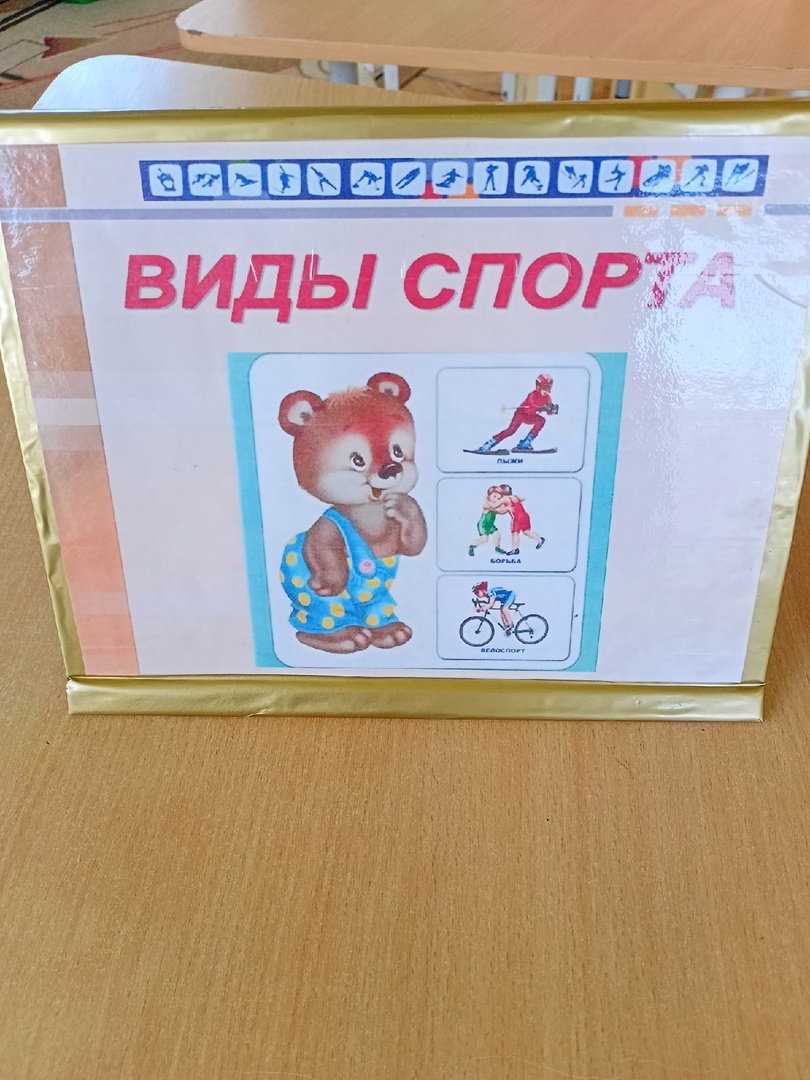 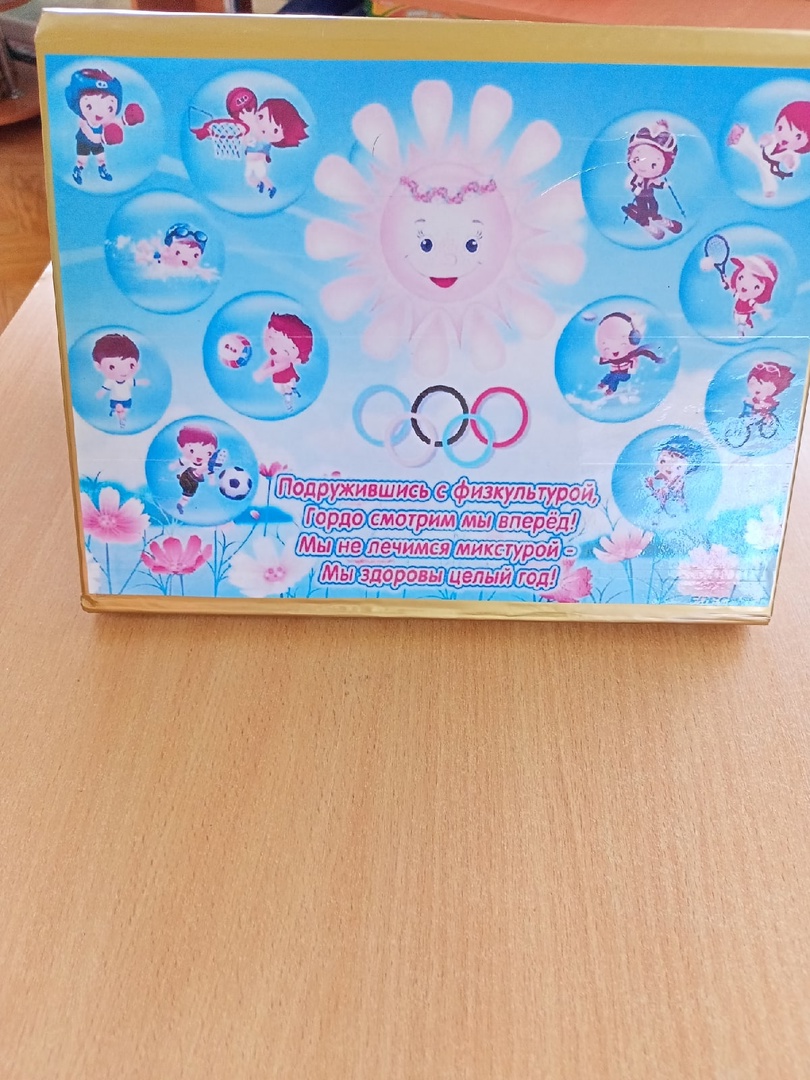 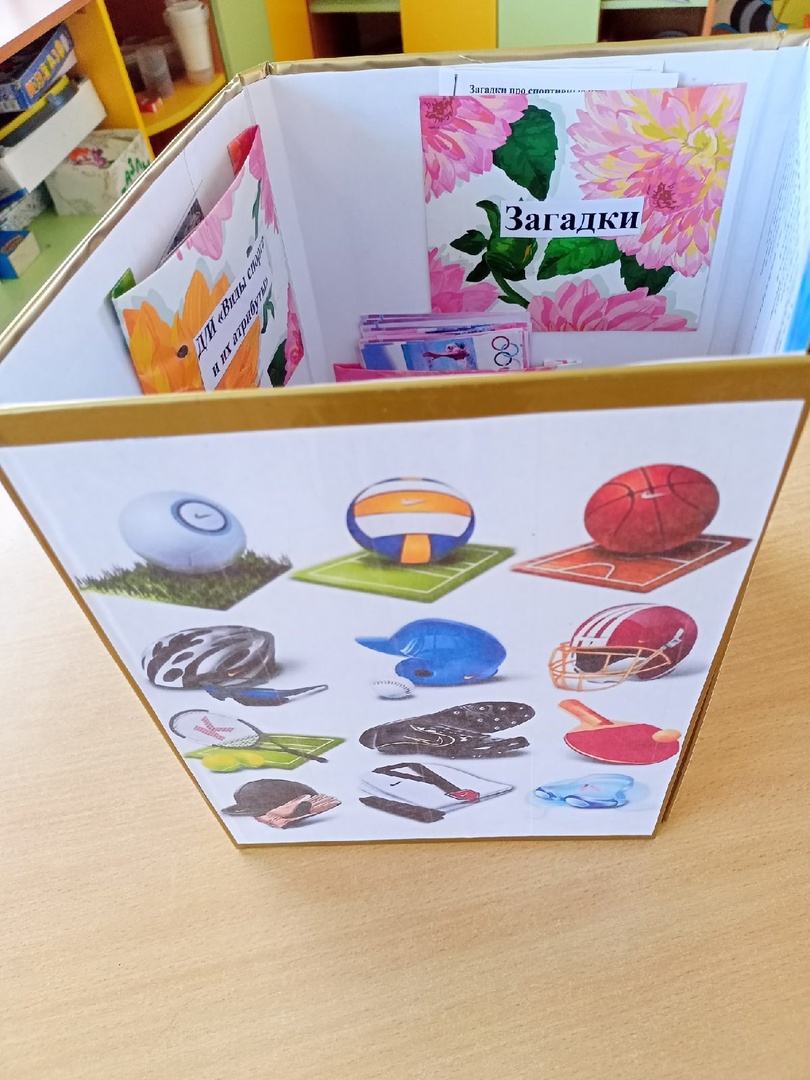 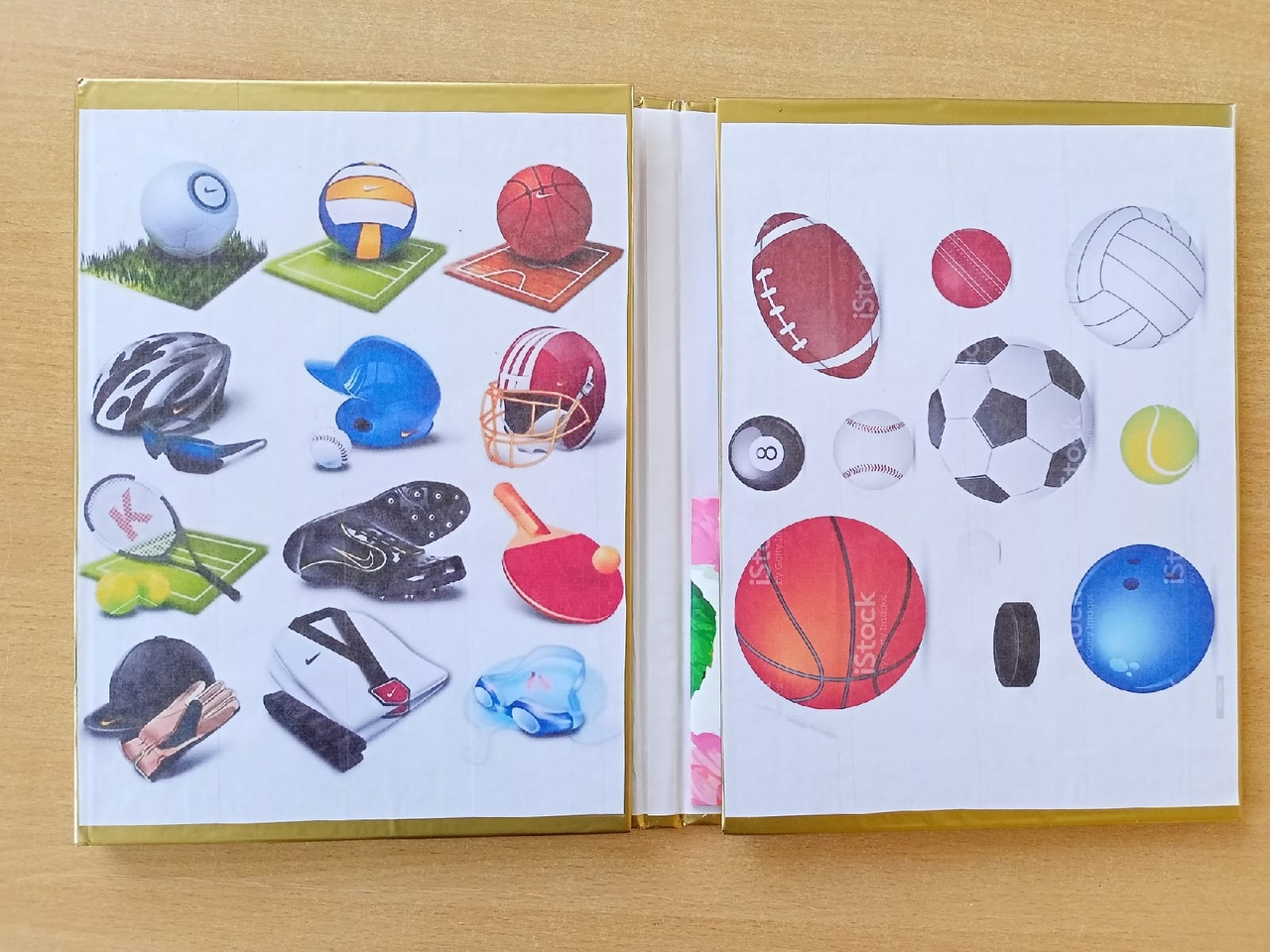 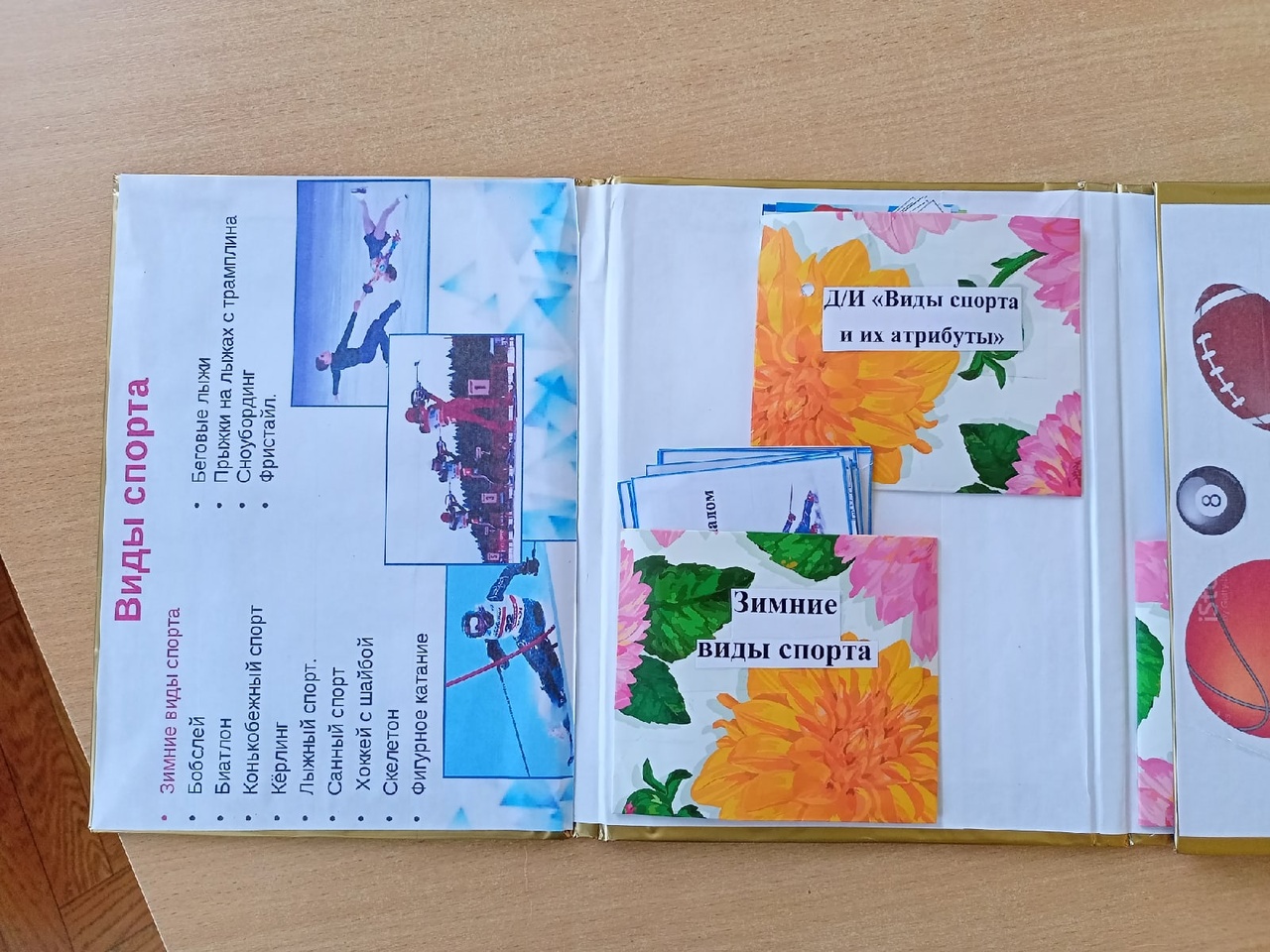 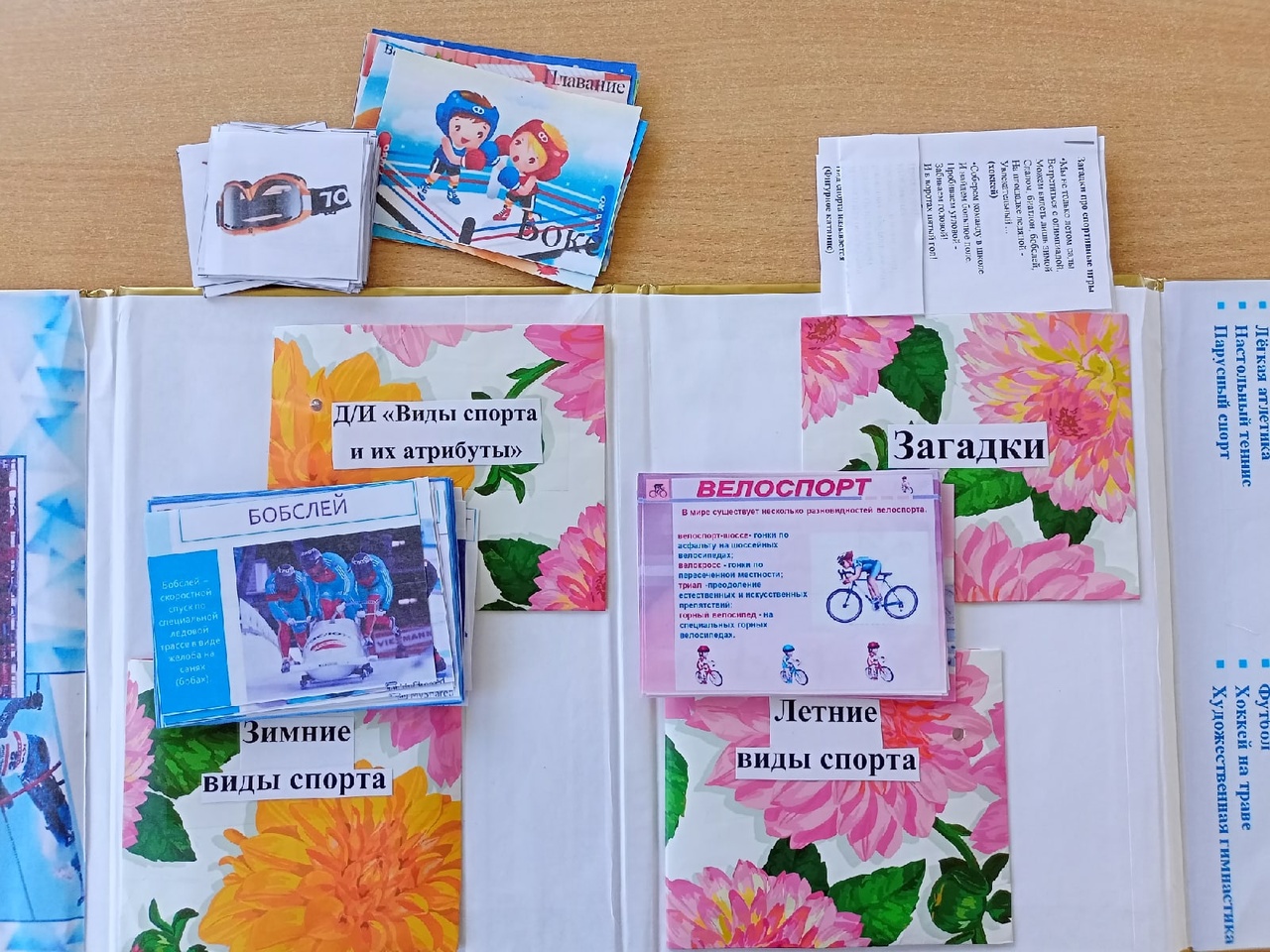 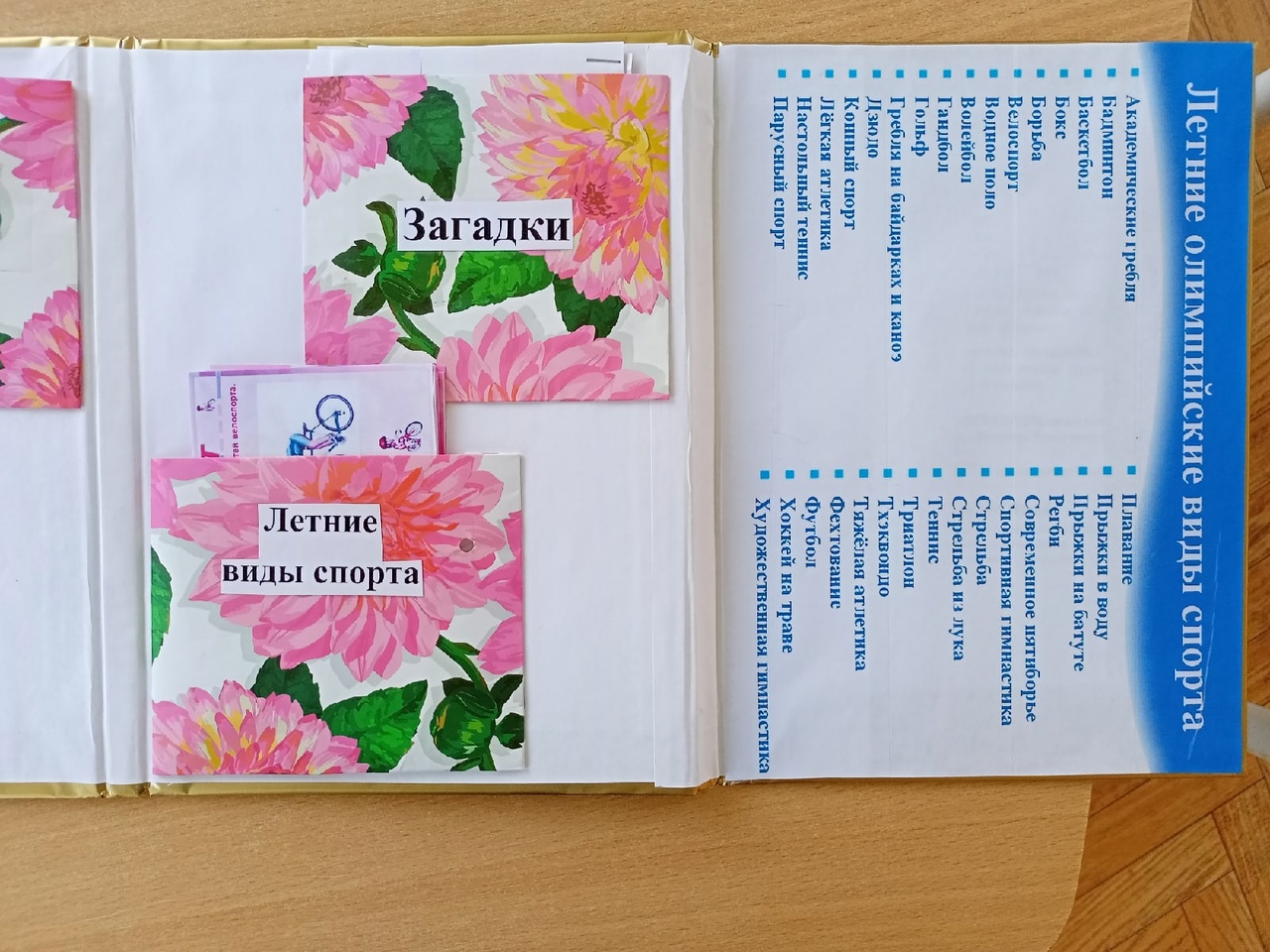 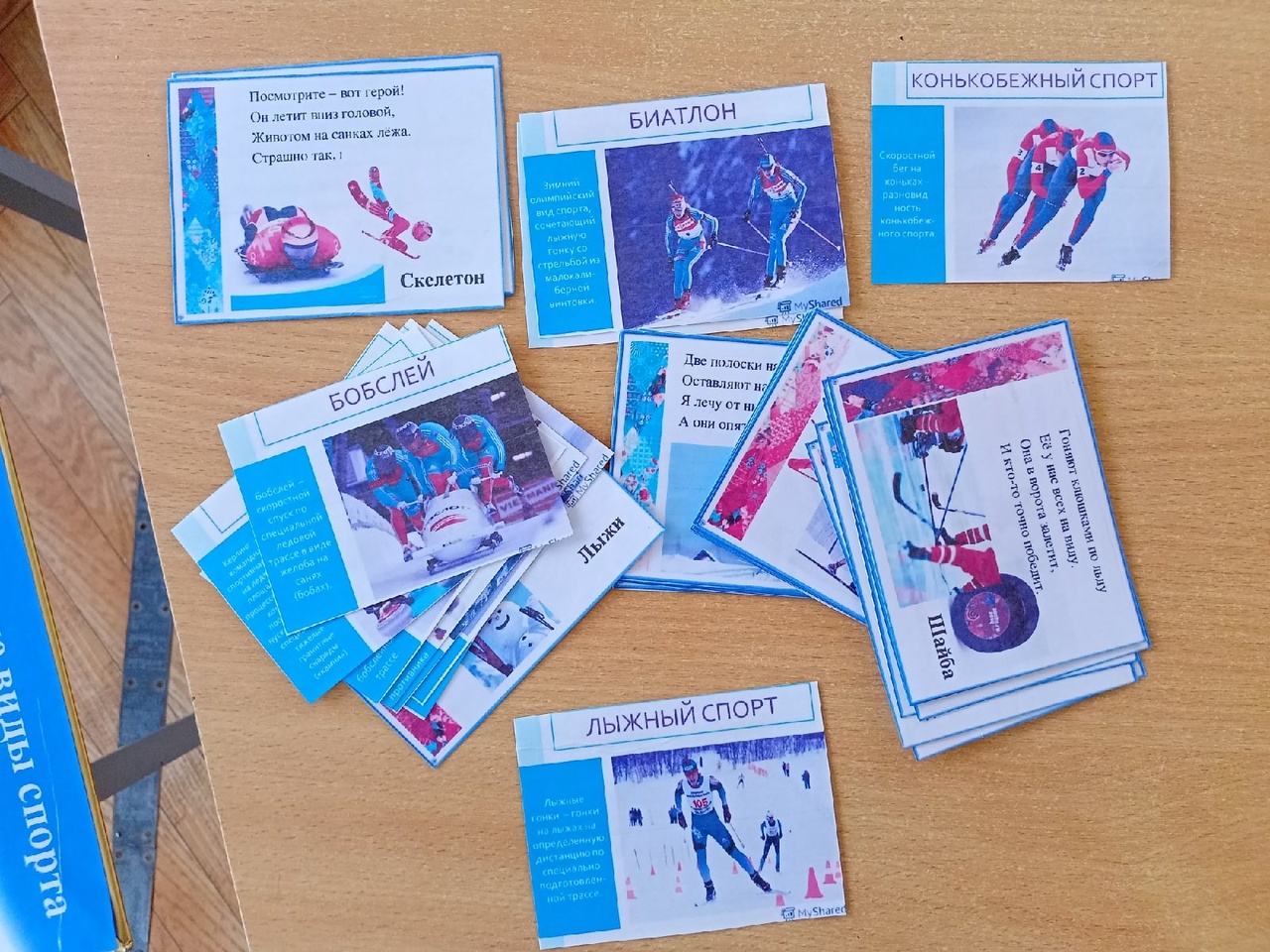 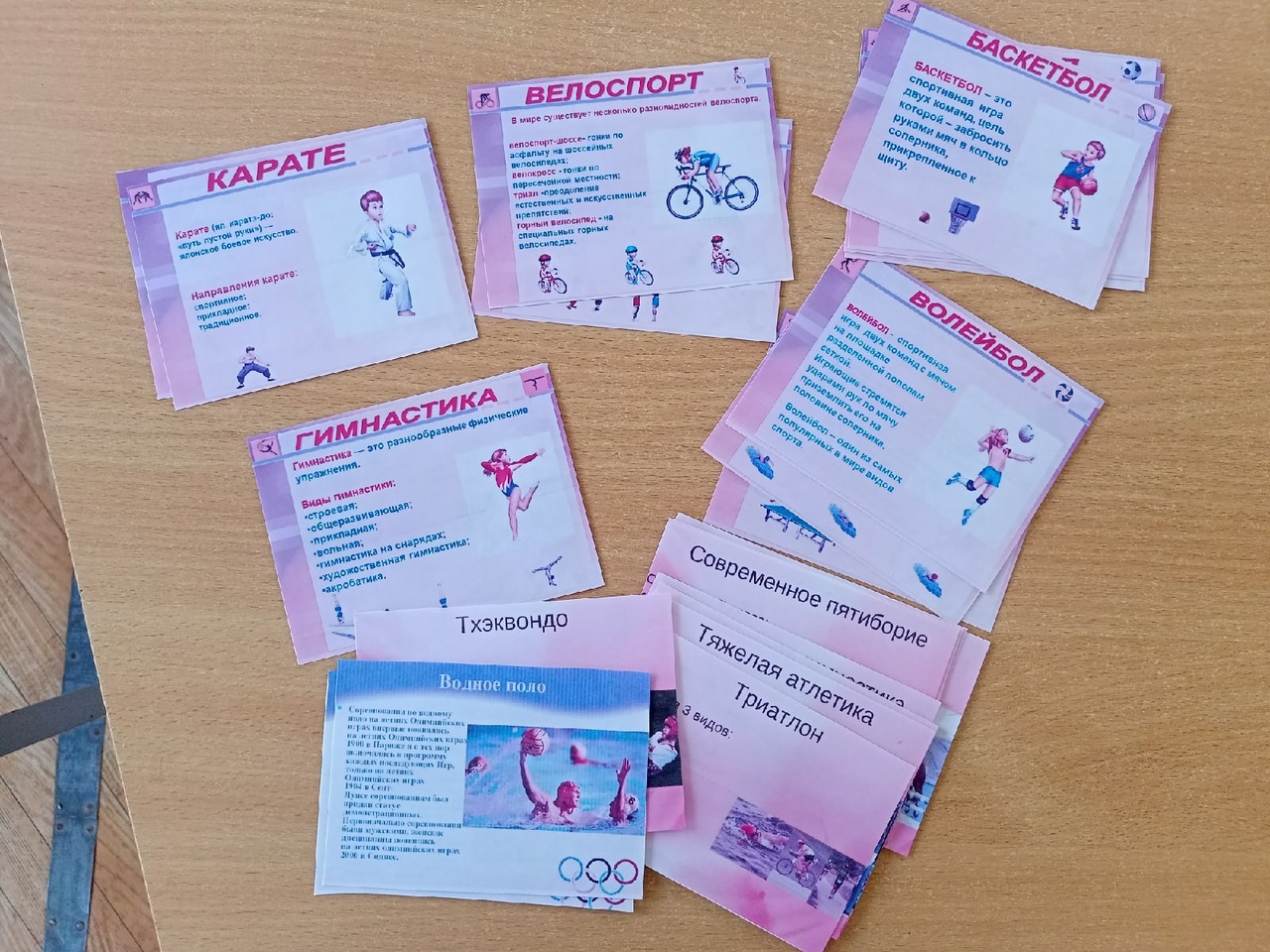 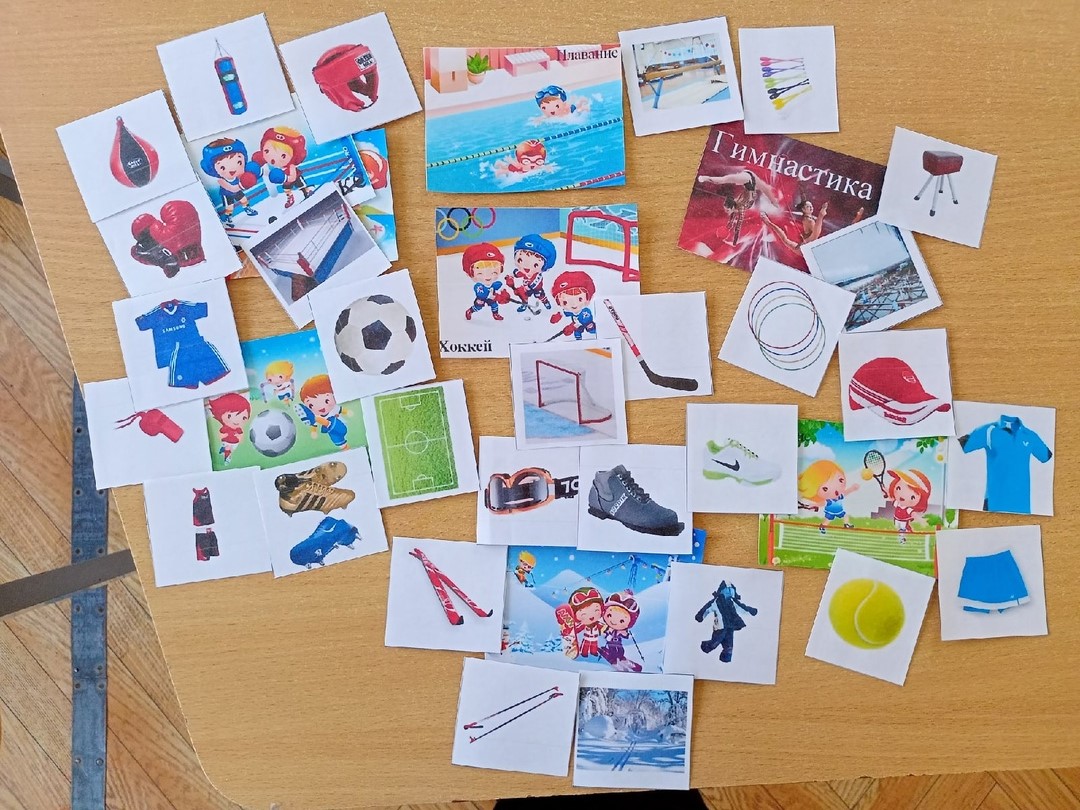 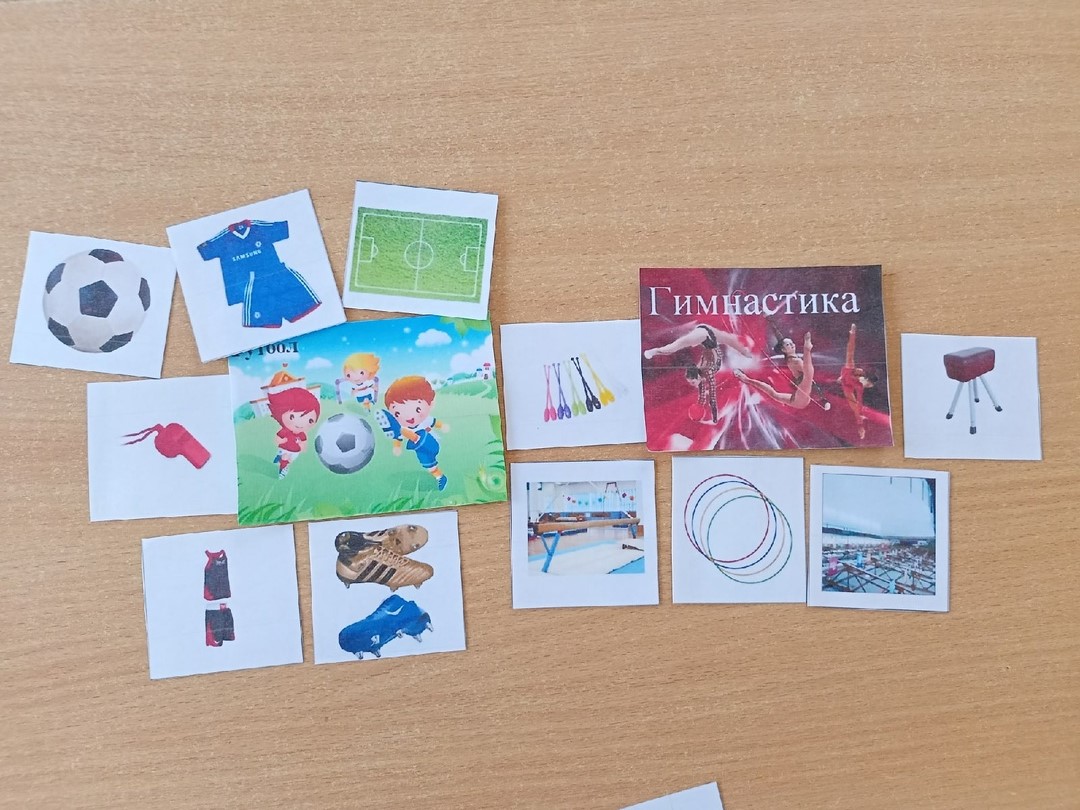 